(Large Print)Springfield Presbyterian Church (USA)7300 Spout Hill Road, Sykesville, MD 21784    410-795-6152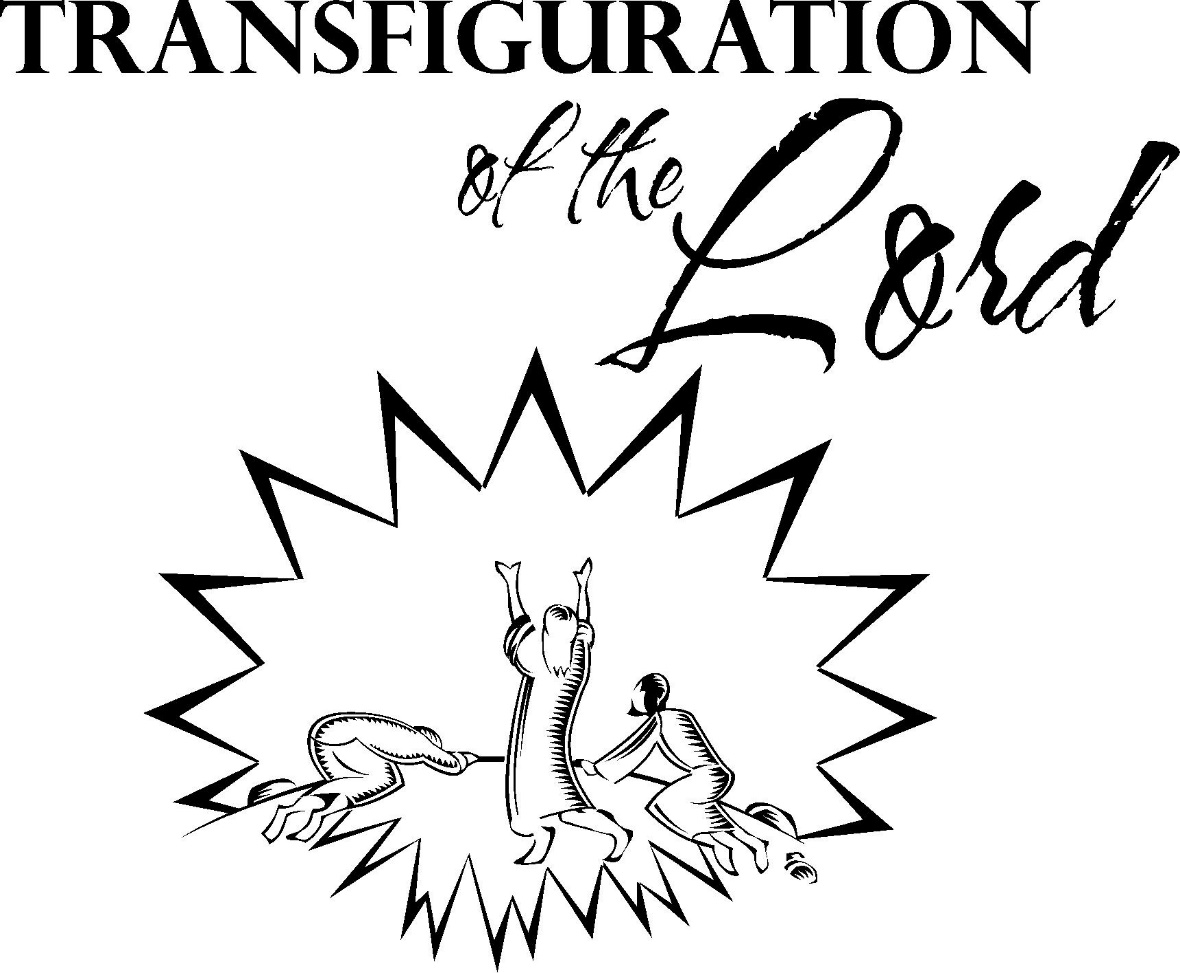 February 23, 2020 - 10:30 am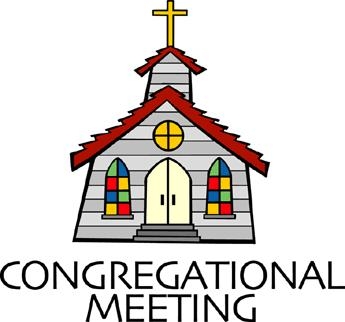 				WELCOME VISITORS!                                                                We're glad you are here! Cards at the ends of each pew are for you to fill out and drop in the Offering Plate.  Please let us know you are visiting, and join us for refreshments and fellowship following the service. The Sanctuary has an induction loop system to assist the hearing impaired. The system will also work on the telephone setting of hearing aids. Springfield Presbyterian Church is rooted in the gospel of Jesus Christ, led by the Holy Spirit, and called to loving relationships through vibrant worship and service. Valuing all people, we are committed to developing disciples and fostering stewardship.PREPARATION FOR THE WORD(* those who are able are invited to stand)PRELUDE	GATHERING OF THE PEOPLEThe Lord be with you!   And also with you!	(Greeting)LIGHTING THE CHRIST CANDLELeader:  Whenever we light this candle we proclaim:People:  Christ is the Light of the world and the center of our lives.CALL TO WORSHIP	Leader: Blessed is the Lord our God, who revealed the law to Moses.People: The Lord our God is holy!Leader: Blessed is the Lord our God, who has spoken through the prophets.People: The Lord our God is holy!Leader: Blessed is the Lord our God, who came to us in Jesus Christ.People: The Lord our God is holy!Leader: The one who spoke and called light out of darkness now shines in our hearts.People: The Lord our God is holy!Leader: The one who comes and does not keep silence now speaks in our midst.People: The Lord our God is holy!Leader: Now we have seen the glory of God in the face of Jesus Christ.People: The Lord our God is holy!ALL: Let us worship the Lord our God!* HYMN 	What Is This PlaceWhat is this place, where we are meeting?Only a house, the earth its floor.Walls and a roof, sheltering people, windows for light, an open door.Yet it becomes a body that lives when we are gathered here,And know our God is near.Words from afar, stars that are falling.Sparks that are sown in us like seed:Names for our God, dreams, signs and wondersSent from the past are what we need.We in this place remember and speak again what we have heard:God’s free redeeming word.And we accept bread at his table, broken and shared, a living sign.Here in this world, dying and living, we are each other’s bread and wine.This is the place where we can receive what we need to increase:God’s justice and God’s peace.PRAYER OF CONFESSION   	God of compassion, in Jesus Christ you reveal the light of your glory, but we turn away, distracted by our own plans. We confess that we speak when we should listen, and act when we should wait. Forgive our aimless enthusiasms. Grant us wisdom to live in your light and to follow in the way of your beloved Son, Jesus Christ, our Lord and Savior. Amen.SILENT PRAYERS OF CONFESSION	RESPONSE 		Restore in Us, O GodRestore in us, O God, the splendor of your love;Renew your image in our hearts, and all our sins remove.WORDS OF ASSURANCE	Leader: The one who calls light out of darkness now shines in our hearts to reveal the glory of God in the face of Jesus Christ.People: In the name of Jesus Christ, we are forgiven! Thanks be to God! Amen!* MUSICAL RESPONSE OF PRAISE	  	O for a Thousand Tongues	To God all glory, praise, and love be now and ever given	By saints below and saints above, the church in earth and heaven.* THE PEACE      The peace of Christ be with you!  And also with you!			(You may greet those around you.)* RESPONSE                        Here I Am, Lord    	Here I am, Lord, Is it I, Lord? I have heard you calling in the night.	I will go, Lord, if you lead me. I will hold your people in my heart.THE PROCLAMATION OF THE WORDPRAYER OF ILLUMINATIONLeader: God of shining splendor, your voice makes the earth tremble in wonder. Overshadow us with your Spirit so that we may hear your Word and live as faithful disciples and covenant people, through Jesus Christ our Lord. Amen.FIRST SCRIPTURE LESSON	 Exodus 24:12-1812The Lord said to Moses, ‘Come up to me on the mountain, and wait there; and I will give you the tablets of stone, with the law and the commandment, which I have written for their instruction.’ 13So Moses set out with his assistant Joshua, and Moses went up into the mountain of God. 14To the elders he had said, ‘Wait here for us, until we come to you again; for Aaron and Hur are with you; whoever has a dispute may go to them.’ 15Then Moses went up on the mountain, and the cloud covered the mountain. 16The glory of the Lord settled on Mount Sinai, and the cloud covered it for six days; on the seventh day he called to Moses out of the cloud. 17Now the appearance of the glory of the Lord was like a devouring fire on the top of the mountain in the sight of the people of Israel. 18Moses entered the cloud, and went up on the mountain. Moses was on the mountain for forty days and forty nights. SECOND SCRIPTURE LESSON	 	Matthew 17:1-9Six days later, Jesus took with him Peter and James and his brother John and led them up a high mountain, by themselves. 2And he was transfigured before them, and his face shone like the sun, and his clothes became dazzling white. 3Suddenly there appeared to them Moses and Elijah, talking with him. 4Then Peter said to Jesus, ‘Lord, it is good for us to be here; if you wish, I will make three dwellings here, one for you, one for Moses, and one for Elijah.’ 5While he was still speaking, suddenly a bright cloud overshadowed them, and from the cloud a voice said, ‘This is my Son, the Beloved; with him I am well pleased; listen to him!’ 6When the disciples heard this, they fell to the ground and were overcome by fear. 7But Jesus came and touched them, saying, ‘Get up and do not be afraid.’ 8And when they looked up, they saw no one except Jesus himself alone. 9As they were coming down the mountain, Jesus ordered them, ‘Tell no one about the vision until after the Son of Man has been raised from the dead.’ Leader:  Hear what the Spirit is saying to the Church.	All:  Thanks be to God.TIME WITH YOUNG PEOPLE		SERMON		Transforming Light			Rev. Becca CrateTHE RESPONSE TO THE WORD* HYMN 	 All Glory, Laud, and HonorRefrain:
All glory, laud, and honor to thee, Redeemer, King,
To whom the lips of children made sweet hosannas ring!Thou art the King of Israel, thou David’s royal Son,
Who in the Lord’s name comest, the King and blessed One. [Refrain]The people of the Hebrews with palms before thee went;
Our praise and prayers and anthems before thee we present. [Refrain]To thee, before thy passion, they sang their hymns of praise;
To thee, now high exalted, our melody we raise. [Refrain]Thou didst accept their praises; accept the prayers we bring,
Who in all good delightest, thou good and gracious King! [Refrain]PASTORAL PRAYER AND THE LORD’S PRAYER	“For this I pray to God.” / “For this I give thanks to God.”	Congregational Response: “Hear our prayer, O God.”PRESENTATION OF TITHES AND OFFERINGS       OFFERTORY			* SONG OF THANKS 	God of the Fertile FieldsWe would be stewards true, holding in trust from you all that you give;Help us in love to share, teach us like you to care for people everywhere, that all may live.       * PRAYER OF DEDICATION* HYMN		Jesus, Take Us to the MountainJesus, take us to the mountain, where, with Peter, James and John, we are dazzled by your glory, light as blinding as the sun.There prepare us for the night by the vision of that sight.What do you want us to see there, that your close companions saw?Your divinity revealed there fills us with the self-same awe.Clothed in flesh like ours you go, matched to meet our deadliest foe.What do you want us to hear there, that your dear disciples heard?One again the voice from heaven says of the Incarnate Word,“Listen, listen, everyone: this is my beloved Son.”Take us to that other mountain where we see you glorified,Where you shouted “It is finished!” where for all the world you died.Hear the stunned centurion: “Truly this was God’s own Son!”We who have beheld your glory, risen and ascended Lord,Cannot help but tell the story, all that we have seen and heard;Say with Peter, James and John: “You are God’s beloved Son!”* CHARGE AND BENEDICTIONLeader: Our Savior is clothed in majesty and splendor,People: A bright light shining forth!Leader: Our Savior, transfigured, People: Transforms us into new people.Leader: As a transformed and changed people,People: We will follow the Spirit, shining the light of God’s love wherever we go.* UNISON AMEN	POSTLUDE		Sunday March 1 LectionaryGenesis 2:15-17, 3:1-7; Psalm 32; Romans 5:12-19; Matthew 4:1-11Assisting in Worship:    We appreciate those who serve:					Today 2/23				Next Week 3/1Sunday Opener 		Bob Rogers				Jennifer WiseGreeters & Ushers   	Steve & Donna			Ed & Sandy					Mazer					NewsomeLay Leader			Kathy Russ				Elizabeth MeirowitzSunday School		Connie Robinson			Connie RobinsonFellowship		Diana Steppling			Linda CavigliaChurch Attendance:	February 9 – 34		February 16 - 28Church Cleaning:	  	March 6, 7 or 8 – Deb & Charlie SperlingHappy Birthday!		February 24 – Jim Wise					February 26 – Elsa Oates					February 27 – Cathy MarshAnnouncementsShrove Sunday Pancakes!!!  TODAY we will celebrate Shrove Sunday with a pancake lunch/brunch in the Fellowship Room. Please join us!Easter Flowers: Believe it or not, it’s time to place your Easter flower orders! Order forms and payment are due no later than TODAY. Extra order forms are available in the Narthex.Youth Group: We are planning a laser tag trip to ShadowLand TODAY. We will meet at the Church at 6:30 pm. The cost should be approximately $16 per person to cover 2 games. Please let Deb or Charlie Sperling know if you are coming so they can make sure there is enough car space available. As always, friends are welcome!Inclement Weather: If we feel the need to cancel Worship and Sunday School, there will be a message on the Church answering machine, as well as on Facebook. You may also receive an email with that information.Coat Drive: Shepherd’s Staff is collecting new or gently used coats, hats, mittens, gloves and socks. Bring them (clean) to church and Julie Ballard will deliver them to Shepherd’s Staff throughout the winter.Blessing Bags are in the Narthex. Please feel free to pick up a few. Handing one out to someone in need gives you a very real way to meet their immediate needs by providing them with some basic supplies.Prayers & Thanksgivings~	Prayers of strength and healing for Elaine Cleland for health concerns.~	Prayers for First of Howard County Presbyterian Church from our Ministry Group.The Congregational Care team wants to know what YOU or someone you know needs...a visit...a call...a meal. Please contact Diana Steppling or Connie Robinson. If you are in need of pastoral care, please contact Pastor Becca at 410-795-6152 or springfieldpastor@gmail.com.Today:	Sunday February 23 – Transfiguration - Shrove Sunday		10:30 am	Worship		11:30 am	Fellowship – Pancakes!		6:30 pm		Youth Group Trip to ShadowLandThis Week:	Tuesday February 25		10:30 am	Prayer Group (Manse)		7:00 pm		Congregational Care Meeting (Manse)	Wednesday February 26 – Ash Wednesday		7:00 pm		WorshipLooking Ahead:	Sunday March 1 – 1st Sunday in Lent		9:00 am		Red Sea Parting Practice		10:30 am	Worship		11:30 am	Fellowship	Monday March 2		4:30 pm		C.I.A. Meeting (Manse)	Wednesday March 4		6:30 pm		Bell Choir Practice		7:45 pm		Adult Choir PracticeOffice Hours:  Tuesday, Wednesday, Friday  9:00 am - 3:00 pm